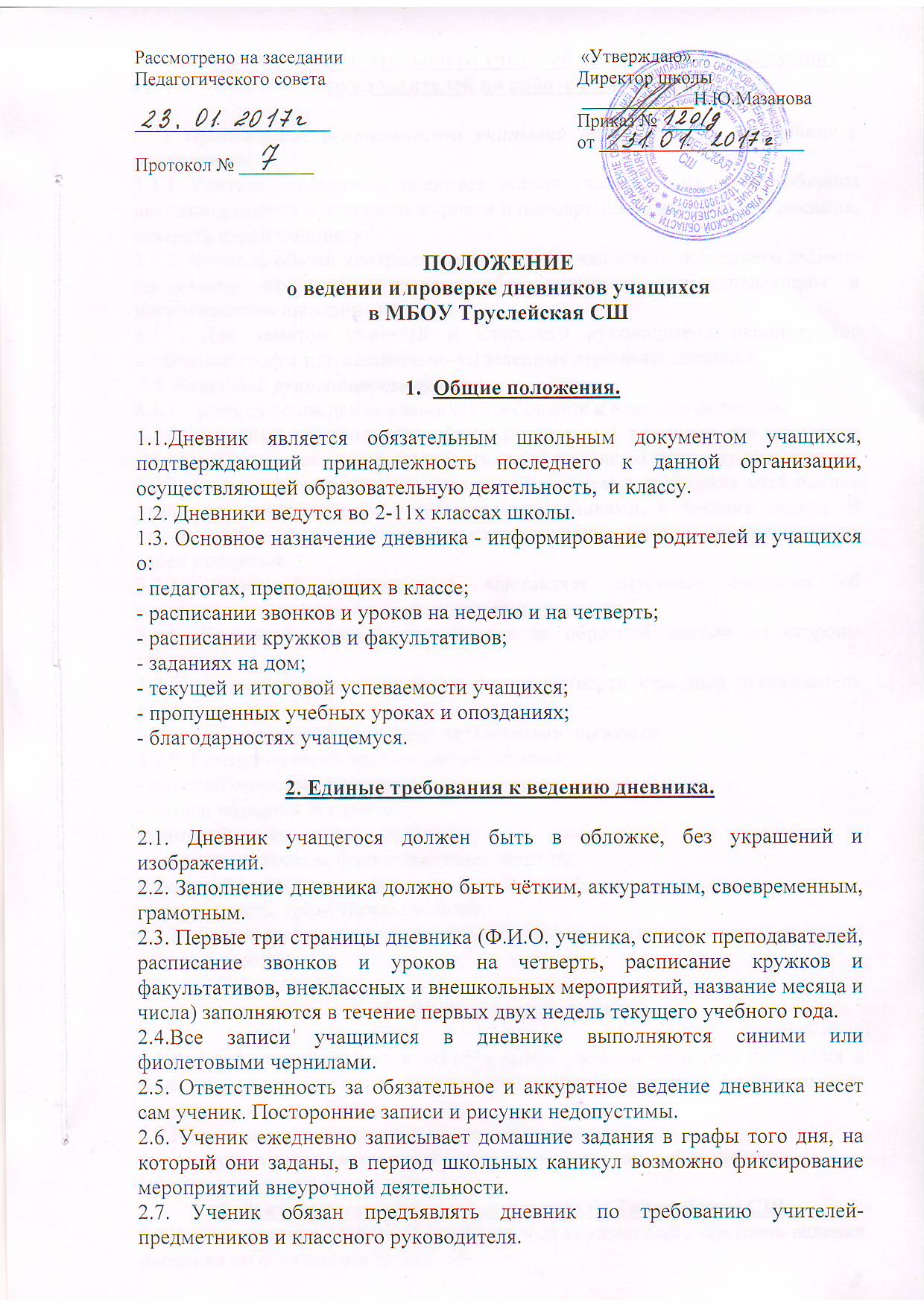 Рассмотрено на заседании                                                   «Утверждаю».Педагогического совета                                                      Директор школы                                                                                                 ____________Н.Ю.Мазанова_____________________                                                     Приказ № _____                                                                                                от ______________________Протокол № ________     
ПОЛОЖЕНИЕо ведении и проверке дневников учащихся в МБОУ Труслейская СШОбщие положения.1.1.Дневник является обязательным школьным документом учащихся, подтверждающий принадлежность последнего к данному образовательному учреждению и классу.1.2. Дневники ведутся во 2-11х классах школы.1.3. Основное назначение дневника - информирование родителей и учащихся о:- педагогах, преподающих в классе;- расписании звонков и уроков на неделю и на четверть;- расписании кружков и факультативов;- заданиях на дом;- текущей и итоговой успеваемости учащихся;- пропущенных учебных уроках и опозданиях;- благодарностях учащемуся.2. Единые требования к ведению дневника.2.1. Дневник учащегося должен быть в обложке, без украшений и изображений.2.2. Заполнение дневника должно быть чётким, аккуратным, своевременным, грамотным.2.3. Первые три страницы дневника (Ф.И.О. ученика, список преподавателей, расписание звонков и уроков на четверть, расписание кружков и факультативов, внеклассных и внешкольных мероприятий, название месяца и числа) заполняются в течение первых двух недель текущего учебного года.2.4.Все записи учащимися в дневнике выполняются синими или фиолетовыми чернилами.2.5. Ответственность за обязательное и аккуратное ведение дневника несет сам ученик. Посторонние записи и рисунки недопустимы.2.6. Ученик ежедневно записывает домашние задания в графы того дня, на который они заданы, в период школьных каникул возможно фиксирование мероприятий внеурочной деятельности.2.7. Ученик обязан предъявлять дневник по требованию учителей-предметников и классного руководителя.Организация деятельности учителей предметников и классных руководителей по работе с дневниками.3. 1 Организация деятельности учителей предметников по работе с дневниками.3.1.1 Учитель-предметник, оценивая знания учащегося на уроке, обязаны выставить оценку в классном журнале и одновременно вписать ее в дневник, заверить своей подписью.3.1.2. Учитель обязан контролировать запись учащимися домашнего задания по своему предмету, уделяя особое внимание слабоуспевающим и неуспевающим школьникам.3.1.3. Для заметок учителей и классного руководителя используются свободные графы или специально выделенные страницы дневника.3.2. Классный руководитель обязан:3.2.1. Довести до сведения учащихся требования к ведению дневника.3.2.2. Классный руководитель обязан регулярно 1 раз в неделю проверять дневники учащихся класса, и заверять своей подписью проверку дневника.3.2.3. Классный руководитель следит за наличием в дневниках всех оценок учащихся, выставленных учителями-предметниками, в течение недели. В случае необходимости вписывает отсутствующие оценки, подтверждая их своей подписью.3.2.4. Классный руководитель выставляет итоговые сведения об успеваемости, посещаемости и поведении учащихся.3.2.5. Классный руководитель следит за обратной связью со стороны родителей.3.2.6. На первой неделе после окончания четверти классный руководитель должен проверитьналичие подписи родителей под четвертными оценками.3.2.7. Контролировать заполнение учащимися:- лицевой стороны обложки;- записи названия предметов;- фамилий, имен, отчеств учителей;- расписание уроков, факультативных занятий;- названий месяцев и числа;- аккуратность, грамотность записей;3.2.3. Отражать активность и результативность участия ученика в жизни класса и школы.Обязанности родителей.4.1.Родители еженедельно, а также в конце учебной четверти, полугодия и года просматривают и подписывают дневник, при необходимости контролируют его ведение.4.2.Несут ответственность за наличие дневника у ребенка.4.3. Не допускается письменное комментирование записей в дневнике.5. Деятельность администрации МБОУ Труслейская СШ5.1.Администрация МБОУ Труслейская СШ осуществляет контроль ведения дневника по следующим критериям:- своевременное и правильное заполнение информационной части дневников (личный лист учащегося, учебные предметы и учителя, расписание звонков и уроков на четверть и год, расписание кружков и факультативов);- текущий учёт знаний учащихся;- итоговый учёт знаний;- качество и частота проверки дневников классными руководителями;- наличие подписи родителей в дневниках учащихся;- культура ведения дневников.5.2. Администрация школы осуществляет систематический контроль за состоянием ведения дневников учащихся 2-11х классов не реже 4 раз в год.